Проект«Традиции в семье»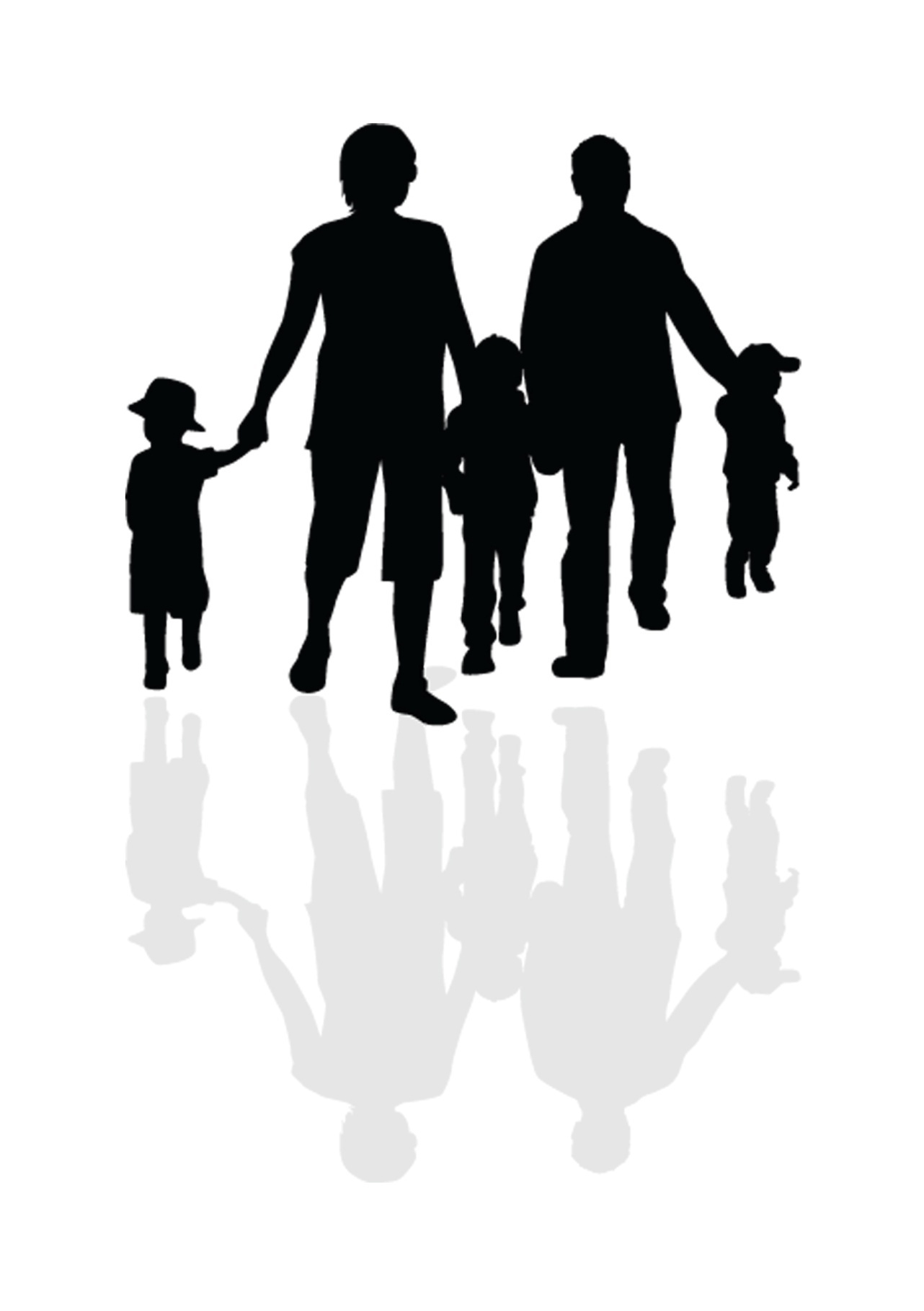 Паспорт проекта«Традиции в семье»Вид проекта:Творческий, взросло-детский.Продолжительность проекта:Долгосрочный (октябрь – май)Участники проекта:Дети старшей группы, родители, воспитатели.Образовательная область:«Познание», «Коммуникация», «Патриотизм», «Социализация», «Труд».Ресурсы, необходимые для реализации проекта:Данный проект может оказаться полезным, доступным в планировании и осуществлении воспитательной деятельности в детском дошкольном учреждении, не требующий больших финансовых и материальных затрат.Постановка проблемы:Недооцениваются семейные ценности, интерес к изучению и сохранению семейных обычаев и традиций неустойчив или отсутствует. У дошкольников и младших школьников в основном нечеткие, неясные, несформированные представления о семье как ценности, об уровнях ценностей семьи. Многие дети не могут охарактеризовать значимость семьи для человека. Конечно, не каждый родитель в полной мере осознаёт актуальность обсуждаемой проблемы и вряд ли знаком с методами и средствами её решения. Поэтому первостепенное значение приобретает организация целенаправленного взаимодействия между субъектами воспитательно-образовательного процесса.Актуальность темы проекта:Построить совместную работу с родителям так, чтобы наши дети являлись продолжателями семейных традиций своих родителей и настоящими патриотами своей Родины. И чем семья богаче положительными традициями, тем больше вероятности сформировать культурное общество. Формирование и развитие культурного общества невозможно без соблюдения традиций.В настоящее время нельзя не отметить, что во многих семьях наблюдается ослабление связей между детьми и родителями. Это ведет к потере традиций, которые и являются фундаментом культурной жизни человеческого общества. Это элементы культурного наследия, передающиеся из поколения в поколение. Когда люди по-настоящему ценят, уважают и любят друг друга, то в их семье интересная совместная жизнь. Им приятно доставлять своим близким удовольствие, дарить им подарки, устраивать для них праздники. Общие радости собирают всех за большим столом по случаю семейных торжеств: дней рождения, именин, юбилеев. У них свои собственные ритуалы приема гостей, обычаи поздравлять родственников, обряды поминовения ушедших из жизни дорогих им людей. Их объединяет совокупность духовных ценностей, которые характеризуют уровень развития семьи, отношения между разными поколениями. Устройство их семейного уклада постоянно вбирает в себя все лучшее из окружающей жизни, но при этом они творят уникальный мир своего дома. Какие-то традиции перешли к ним от родителей, какие-то они создают сами. Они прекрасно понимают, что соблюдение традиций - это путь к единению семьи. В последнее время о традициях говорят много. Это и громкие слова о «возрождении традиций и повышении уровня самосознания нации», и удивительные истории об обычаях других стран, и реклама, где все всегда традиционно. Традиции – это розовощекие красавицы, поющие на сцене народные песни, и шумная Масленица с душистыми блинами, пушистая верба на Вербное воскресенье и демонстрация в День Победы. А еще традиции – это мама, каждый вечер рассказывающая детям сказку на ночь, это папа, который превращается в Деда Мороза тайком на лестнице, и миллион мелочей, которые есть только в вашей семье и которые остаются с вами сладкими воспоминаниями о детстве. О таких мелочах, которые принято называть семейными традициями, мы почему-то забываем. Традиции представляются нам чем-то глобальным, чем-то далеким, происходящим то ли на государственном, то ли на национальном уровне. Может, поэтому на наш вопрос: «Какие семейные традиции есть в вашей семье? » большинство родителей лишь пожимали плечами и уверенно отвечали, что таковых просто нет. Психологи уверяют, что детям семейные традиции необычайно важны: сохраняется связь между поколениями и теплые, нежные отношения между родителями и повзрослевшими детьми; с регулярно повторяющимися событиями к детям приходит ощущение стабильности мира. В утере семейных традиций некоторые психологи даже видят причину проблемного подросткового возраста. В конце концов, семья – это не только общий быт, бюджет и отношения между супругами. Это еще и особый дух, неповторимый уют и атмосфера, характерная только для одной семьи. Каждое поколение, воспринимая ряд традиций, должно выбирать не только будущее, но и чтить свое прошлое, свято и бережно хранить не только традиции своей семьи, но и своего народа. Цель проекта:Формировать патриотические качества личности через приобщение детей к семейным традициям и ценностям; предоставить родителям возможность общаться друг с другом, делиться опытом семейного воспитания. Задачи проекта:Привлечь родителей к установлению в семье правил, норм поведения, обычаев, традиций, т. е. потребность к формированию семейных ценностей;Формировать и развивать у детей навыки исследовательской и творческой работы совместно с воспитателями и родителями;Сформировать у детей интерес к своей семье, сохранению семейных традиций и обычаев, воспитывать любовь и уважение к членам семьи;Создать эмоционально благополучную атмосферу дома и в детском саду, где взаимоотношения между взрослыми и детьми построены на основе доброжелательности и взаимоуважении. Этапы реализации проекта:Теоретический:Изучение и анализ методических и литературных источников по тематике проекта;Постановка цели и задачи;Сбор информационного материала по теме.Информационный:Анкетирование родителей;Диагностическое обследование уровня эмоциональной атмосферы для детей дома и в детском саду;Подбор наглядного и демонстрационного материала для детей и родителей, изготовление папок передвижек.Практический:Организация и проведение непосредственно-образовательной деятельности с детьми по теме проекта.Ожидаемые результаты:Углубление знаний об истории своей семьи, семейных традициях, обогащение детско-родительских отношений. ТемаСодержание проектаОктябрь«Моя семья»Подбор художественной литературы по теме;Поисковая работа по подбору иллюстрированного материала по теме проекта;Разработка сюжетно-ролевых игр;Проанализировать опыт педагогов, изучить методическую литературу по теме;Тренинг для родителей «Добрые традиции семьи»;Беседы с детьми познавательного характера: «Семья и семейные традиции», «Папа, мама, я – семья», «Мама – мой лучший друг»;Игровые упражнения: Сюжетно-ролевые – «Дом», «Семья», «Дочки-матери», «День рождения»;Подвижные игры: «Физкультминутки»; «Пальчиковые игры»Ноябрь«Отдых моей семьи»Наметить примерный план совместной деятельности родителей с детьми;Разработать и систематизировать консультативный материала для родителей;Беседы с детьми на темы: «Выходной день в моей семье»; «Как я помогаю дома»; «Как мы отдыхаем»;Выставка проектов «Счастливый выходной день»;;Разучивание песен о маме к празднику «День матери».Игровые упражнения: Разучивание пословиц, поговорок о семье, дружбе; рассматривание репродукций картин З. Серебряковой «За завтраком», «Дочка Катя с куклами»;Разучивание стихотворений к празднику «День матери»;Подвижные игры: Подготовка и участие в празднике Музыкально – оздоровительный досуг «А ну-ка мамы!» ко Дню матери.Декабрь«Профессии в моей семе» Разработка плана работы с детьми о знакомство с профессиями родителей;Подбор картинок с изображением людей разных профессий для наглядного материала, Создание папок передвижек;Беседы с детьми на темы: «Мы разные»; «Кем работают твои родители» (с использованием альбома);Организация художественной выставки из детских работ по темам: «Профессии моей семьи»; «Кем я хочу стать»;Игровые упражнения: Сюжетно-ролевые игры – «Магазин», «Больница», «Пожарный»; Дидактические игры: «Кем быть», «Кому, что нужно для работы»;Подвижные игры: Разучивание физкультминутки «Кто живёт у нас в квартире».Январь«Традиции моей семьи»Привлечь родителей к совместной работе с детьми;Анкетирование (мини-анкета) родителей «В каждой семье свои традиции»;Информировать родителей о методах привития детям семейных традиций;Домашнее задание для детей и родителей: составление альбомов «Семейные традиции»;Беседа с детьми: «Семейные традиции»;Конкурс фотографий «Весело мы отдыхали, Новый год встречали!»;Организация мини-музей, где собраны реликвии – предметы, которые семья передает из поколения в поколение;Дидактические игры: «Назови ласково», «Что означает моё имя», Проведение конкурса «Бабушкин сундук»;Подвижные игры: Разучивание с детьми физкультминуток, пальчиковых гимнастик на семейную тематику: «Дом», «Моя семья», «Домик»,Февраль«Я – главный помощник в семье»Организация форм совместной взросло-детской (партнерской) деятельности;Беседа с родителями: «Посильная трудовая деятельность ребёнка дома»( заправить постель, протереть пыль, полить цветы, пропылесосить, поддерживать порядок в своей комнате и т. д.);Беседа с детьми: «Как я помогаю дома»;Трудовые поручения в группе и дома;Рассказывание по картинам: «Семья», «Мамины помощники»;Рисование на темы: «Моя семья», «Мамин портрет», «Мой дом»;Игровые упражнения: «Найди десять отличий»; «Готовим обед для мамы», «Помогаю в гараже папе»; «Маленькие помощники»; Работа с крупами: «Поможем бабушке рассортировать семена для посадки»Подвижные игры: Физкультурный досуг «Самая спортивная семья».Март«Мой дом»Взаимодействие с семьёй – Консультация: «Использование дидактических и народных игр в духовно-нравственном воспитании ребёнка»;Родительское собрание: «Роль семьи в духовно-нравственном воспитании ребёнка»;Семинар-практикум «Роль игры в духовно-нравственном развитии ребёнка»;Создание мобильного мини- музея «Русская изба»;Аппликация: «Дом, в котором мы живем»;Макет «Домашние животные».Подвижные игры: Мастер-класс «Игры с предметами домашнего обихода».Апрель«Рассказ о моей семье»Анкета для родителей. «Традиции семейного чтения»;Чтение художественной литературы на тему «Семья»: сказки «Сестрица Алёнушка и братец Иванушка», «Гуси-лебеди», «Кукушка»;Иллюстрирование изученной литературы;Изготовление фотоальбомов «Моя дружная семья»;Домашнее задание для детей и родителей: Составление творческих рассказов на тему «Моя любимая семья»;Презентация ребёнком домашнего задания «Моя любимая семья»;Игровые упражнения: «Родственные отношения», «Раз, два, три, четыре, пять… про кого хочу сказать», «Скажи, как тебя дома ласково называют?»;Подвижные игры: Семейный спортивный досуг «Мой весёлый звонкий мяч».Май«Генеалогическое древо»Познакомить детей с понятием «Генеалогическое древо семьи»;Словесные дидактические игры;Конкурс семейных стенгазет «Генеалогическое древо»;Создание герба семьи;Изготовление подарков для мам, открыток для членов семьи, приглашений на итоговое мероприятие.Подготовка и репетиции итогового мероприятия;Итоговое занятие: Семейный спортивно-оздоровительный досуг «Вечер дружной семьи».